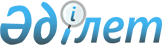 "2015-2016 оқу жылына мемлекеттік білім беру тапсырысын бекіту туралы" Ақмола облысы әкімдігінің 2015 жылғы 24 шілдедегі № А-8/352 қаулысына өзгеріс енгізу туралыАқмола облысы әкімдігінің 2015 жылғы 12 қарашадағы № А-11/522 қаулысы. Ақмола облысының Әділет департаментінде 2015 жылғы 9 желтоқсанда № 5116 болып тіркелді      РҚАО-ның ескертпесі.

      Құжаттың мәтінінде түпнұсқаның пунктуациясы мен орфографиясы сақталған.

      «Қазақстан Республикасындағы жергілікті мемлекеттік басқару және өзін-өзі басқару туралы» Қазақстан Республикасының 2001 жылғы 23 қаңтардағы Заңының 27-бабына, «Білім туралы» Қазақстан Республикасының 2007 жылғы 27 шілдедегі Заңының 6-бабы, 2-тармағындағы 8) тармақшасына сәйкес, Ақмола облысының әкімдігі ҚАУЛЫ ЕТЕДІ:



      1. «2015-2016 оқу жылына мемлекеттік білім беру тапсырысын бекіту туралы» Ақмола облысы әкімдігінің 2015 жылғы 24 шілдедегі № А-8/352 қаулысына (Нормативтік құқықтық актілерді мемлекеттік тіркеу тізілімінде № 4964 болып тіркелген, «Әділет» ақпараттық-құқықтық жүйесінде 2015 жылғы 14 қыркүйегінде жарияланған) келесі өзгеріс енгізілсін:



      2-қосымша, жергілікті бюджет есебінен техникалық және кәсіптік, орта білімнен кейінгі білімі бар мамандарды дайындау үшін 2015-2016 оқу жылына арналған мемлекеттік білім беру тапсырысы осы қаулының қосымшасына сәйкес, жаңа редакцияда жазылсын.



      2. Осы қаулы 2015 жылғы 1 қыркүйектен бастап туындайтын құқықтық қатынастарға қолданылады.



      3. Осы қаулының орындалуын бақылау Ақмола облысы әкімінің орынбасары Н.Ж.Нұркеновке жүктелсін.



      4. Осы қаулы Ақмола облысы Әділет департаментінде мемлекеттік тіркелген күнінен бастап күшіне енеді және ресми жарияланған күнінен бастап қолданысқа енгізіледі.      Ақмола облысының әкімі                     С.Кулагин

Ақмола облысы әкімдігінің

2015 жылғы 12 қарашадағы

№ А-11/522 қаулысына  

қосымша         Ақмола облысы әкімдігінің

2015 жылғы 24 шілдедегі 

№ А-8/352 қаулысына   

2-қосымша          

Жергілікті бюджет есебінен техникалық және кәсіптік, орта білімнен кейінгі білімі бар мамандарды дайындау үшін 2015-2016 оқу жылына арналған мемлекеттік білім беру тапсырысыАббревиатуралардың толық жазылуы:

КММ – коммуналдық мемлекеттік мекеме;

МКҚК – мемлекеттік коммуналдық қазыналық кәсіпорын.
					© 2012. Қазақстан Республикасы Әділет министрлігінің «Қазақстан Республикасының Заңнама және құқықтық ақпарат институты» ШЖҚ РМК
				№Оқу орнының атауыКодыМамандықтың атауыКодыБіліктіліктің атауыБарлығы9-сынып негізінде9-сынып негізінде11-сынып негізінде11-сынып негізінде№Оқу орнының атауыКодыМамандықтың атауыКодыБіліктіліктің атауыБарлығымемлекеттік тілде оқытуорыс тілінде оқытумемлекеттік тілде оқытуорыс тілінде оқыту1.Ақмола облысы білім басқармасының «Сандықтау ауданы, Каменка селосы, № 2 агротехникалық колледжі» КММ0508000Тамақтандыруды ұйымдастыру050801 2

050802 2

050803 2Аспаз

Кондитер

Калькулятор20020001.Ақмола облысы білім басқармасының «Сандықтау ауданы, Каменка селосы, № 2 агротехникалық колледжі» КММ1504000Ферма шаруашылығы (бейіндері бойынша)150406 2Ауыл шаруашылық өндірісіндегі тракторшы-машинист4004000БАРЛЫҒЫ:60060002.Ақмола облысы білім басқармасының Көкшетау қаласы, Красный Яр селосы, № 3 агротехникалық колледжі» коммуналдық мемлекеттік мекемесі1403000Ішкі санитарлық-техникалық құрылғыларды, желдеткіштерді және инженерлік жүйелерді пайдалану (түрлері бойынша)140301 2

 

 140308 2Дәнекерлеуші-сантехникЭлектргазбен пісіруші25025002.Ақмола облысы білім басқармасының Көкшетау қаласы, Красный Яр селосы, № 3 агротехникалық колледжі» коммуналдық мемлекеттік мекемесі1501000Ауыл шаруашылығында техникалық қызмет көрсету және жөндеу150101 2

 

 

 

 

 150102 2

 

 Ауыл шаруашылық өндірісіндегі тракторшы-машинистМашина механизмдерін жөндеу және пайдалану мастері25025002.Ақмола облысы білім басқармасының Көкшетау қаласы, Красный Яр селосы, № 3 агротехникалық колледжі» коммуналдық мемлекеттік мекемесі1504000Ферма шаруашылығы (бейіндері бойынша)150401 2150403 2

 150404 2БухгалтерЖеміс-көкөніс өсірушіАспазшы502525002.Ақмола облысы білім басқармасының Көкшетау қаласы, Красный Яр селосы, № 3 агротехникалық колледжі» коммуналдық мемлекеттік мекемесі1504000Ферма шаруашылығы (бейіндері бойынша)150406 2

 

 

 

 

 

 150407 2

 

 

 

 150408 2

 150410 2Ауыл шаруашылық өндірісіндегі тракторшы-машинистАуыл шаруашылығында машина мен тракторды реттеушіАвтомобиль жүргізушіЖөндеуші дәнекерлеуші502525002.Ақмола облысы білім басқармасының Көкшетау қаласы, Красный Яр селосы, № 3 агротехникалық колледжі» коммуналдық мемлекеттік мекемесіБарлығы:15050100002.Ақмола облысы білім басқармасының Көкшетау қаласы, Красный Яр селосы, № 3 агротехникалық колледжі» коммуналдық мемлекеттік мекемесіЕЦ 166/252.Ақмола облысы білім басқармасының Көкшетау қаласы, Красный Яр селосы, № 3 агротехникалық колледжі» коммуналдық мемлекеттік мекемесі0508000Тамақтандыруды ұйымдастыру050801 2Аспаз25000252.Ақмола облысы білім басқармасының Көкшетау қаласы, Красный Яр селосы, № 3 агротехникалық колледжі» коммуналдық мемлекеттік мекемесі1211000Тігін өндірісі және киімдерді үлгілеу121106 2Тігінші25000252.Ақмола облысы білім басқармасының Көкшетау қаласы, Красный Яр селосы, № 3 агротехникалық колледжі» коммуналдық мемлекеттік мекемесі1401000Ғимараттар мен құрылымдарды салу және пайдалану140101 2

140104 2

140105 2Тас қалаушы

Сылақшы

Бояушы25000252.Ақмола облысы білім басқармасының Көкшетау қаласы, Красный Яр селосы, № 3 агротехникалық колледжі» коммуналдық мемлекеттік мекемесі1403000Ішкі санитарлық-техникалық құрылғыларды, желдеткіш терді және инженерлік жүйелерді пайдалану (түрлері бойынша)140301 2Дәнекерлеуші-сантехник25000252.Ақмола облысы білім басқармасының Көкшетау қаласы, Красный Яр селосы, № 3 агротехникалық колледжі» коммуналдық мемлекеттік мекемесі1501000Ауыл шаруашылығында техникалық қызмет көрсету және жөндеу150102 2Машина механизмдерін жөндеу және пайдалану мастері25000252.Ақмола облысы білім басқармасының Көкшетау қаласы, Красный Яр селосы, № 3 агротехникалық колледжі» коммуналдық мемлекеттік мекемесіБарлығы:125000125БАРЛЫҒЫ:2755010001253.Ақмола облысы білім басқармасының «Аршалы ауданы, Аршалы ауылы, № 4 агротехникалық колледжі» КММ1114000Пісіру ісі (түрлері бойынша)111401 2Пісіруші (барлық атауларымен)20020003.Ақмола облысы білім басқармасының «Аршалы ауданы, Аршалы ауылы, № 4 агротехникалық колледжі» КММ1504000Ферма шаруашылығы (бейіндері бойынша)150404 2Аспаз20020003.Ақмола облысы білім басқармасының «Аршалы ауданы, Аршалы ауылы, № 4 агротехникалық колледжі» КММ1504000Ферма шаруашылығы (бейіндері бойынша)150406 2Ауыл шаруашылық өндірісіндегі тракторшы-машинист40040003.Ақмола облысы білім басқармасының «Аршалы ауданы, Аршалы ауылы, № 4 агротехникалық колледжі» КММБарлығы:80080003.Ақмола облысы білім басқармасының «Аршалы ауданы, Аршалы ауылы, № 4 агротехникалық колледжі» КММЕЦ 166/103.Ақмола облысы білім басқармасының «Аршалы ауданы, Аршалы ауылы, № 4 агротехникалық колледжі» КММ1109000Токарлық іс және металл өңдеу (түрлері бойынша)110901 2Токарь20000203.Ақмола облысы білім басқармасының «Аршалы ауданы, Аршалы ауылы, № 4 агротехникалық колледжі» КММ1114000Пісіру ісі (түрлері бойынша)111401 2Пісіруші (барлық атауларымен)40000403.Ақмола облысы білім басқармасының «Аршалы ауданы, Аршалы ауылы, № 4 агротехникалық колледжі» КММ1401000Ғимараттар мен құрылымдарды салу және пайдалану140101 2Тас қалаушы20000203.Ақмола облысы білім басқармасының «Аршалы ауданы, Аршалы ауылы, № 4 агротехникалық колледжі» КММ1403000Ішкі санитарлық-техникалық құрылғыларды, желдеткіштерді және инженерлік жүйелерді пайдалану (түрлері бойынша)140301 2Дәнекерлеуші-сантехник20000203.Ақмола облысы білім басқармасының «Аршалы ауданы, Аршалы ауылы, № 4 агротехникалық колледжі» КММБарлығы:100000100БАРЛЫҒЫ:18008001004.Ақмола облысы білім басқармасының «Шортанды ауданы, Бозайғыр ауылы, № 5 агротехникалық колледжі» КММ0508000Тамақтандыруды ұйымдастыру050801 2Аспаз453015004.Ақмола облысы білім басқармасының «Шортанды ауданы, Бозайғыр ауылы, № 5 агротехникалық колледжі» КММ1504000Ферма шаруашылығы (бейіндері бойынша)150406 2Ауыл шаруашылық өндірісіндегі тракторшы-машинист45301500БАРЛЫҒЫ:906030005.Ақмола облысы білім басқармасының «Астрахан ауданы, Астраханка селосы, № 6 агротехникалық колледжі» КММ1504000Ферма шаруашылығы (бейіндері бойынша)150404 2150406 2

 

 

 

 

 150408 2АспазшыАуыл шаруашылық өндірісіндегі тракторшы-машинистАвтомобиль жүргізуші50100025507500005.Ақмола облысы білім басқармасының «Астрахан ауданы, Астраханка селосы, № 6 агротехникалық колледжі» КММ0510000Іс қағаздарын жүргізу және мұрағаттану (салалары бойынша)051001 2Референт-хатшы2525000БАРЛЫҒЫ:17550125006.Ақмола облысы білім басқармасының «Есіл ауданы, Есіл қаласы, № 7 агротехникалық колледжі» КММ0508000Тамақтандыруды ұйымдастыру050801 2

050802 2

050803 2Аспаз

Кондитер

Калькулятор20020006.Ақмола облысы білім басқармасының «Есіл ауданы, Есіл қаласы, № 7 агротехникалық колледжі» КММ1114000Пісіру ісі (түрлері бойынша)111404 2Электргазбен пісіруші25025006.Ақмола облысы білім басқармасының «Есіл ауданы, Есіл қаласы, № 7 агротехникалық колледжі» КММ1504000Ферма шаруашылығы (бейіндері бойынша)150401 2

150405 2Бухгалтер

Сатушы20020006.Ақмола облысы білім басқармасының «Есіл ауданы, Есіл қаласы, № 7 агротехникалық колледжі» КММ150406 2

 

 

 

 

 150408 2Ауыл шаруашылық өндірісіндегі тракторшы-машинистАвтомобиль жүргізуші25025006.Ақмола облысы білім басқармасының «Есіл ауданы, Есіл қаласы, № 7 агротехникалық колледжі» КММБарлығы:90090006.Ақмола облысы білім басқармасының «Есіл ауданы, Есіл қаласы, № 7 агротехникалық колледжі» КММЕЦ 166/266.Ақмола облысы білім басқармасының «Есіл ауданы, Есіл қаласы, № 7 агротехникалық колледжі» КММ1211000Тігін өндірісі және киімдерді үлгілеу121106 2Тігінші20000206.Ақмола облысы білім басқармасының «Есіл ауданы, Есіл қаласы, № 7 агротехникалық колледжі» КММ1403000Ішкі санитарлық-техникалық құрылғыларды, желдеткіштерді және инженерлік жүйелерді пайдалану (түрлері бойынша)140308 2Электргазбен пісіруші20000206.Ақмола облысы білім басқармасының «Есіл ауданы, Есіл қаласы, № 7 агротехникалық колледжі» КММ1504000Ферма шаруашылығы (бейіндері бойынша)150404 2Аспазшы20000206.Ақмола облысы білім басқармасының «Есіл ауданы, Есіл қаласы, № 7 агротехникалық колледжі» КММ1504000Барлығы:6000060БАРЛЫҒЫ:1500900607.Ақмола облысы білім басқармасының «Ерейментау ауданы, Ерейментау қаласы, № 8 агротехникалық колледжі» КММ0508000Тамақтандыруды ұйымдастыру050801 2Аспаз401525007.Ақмола облысы білім басқармасының «Ерейментау ауданы, Ерейментау қаласы, № 8 агротехникалық колледжі» КММ1201000Автомобиль көлігіне қызмет көрсету, жөндеу және пайдалану120107 2Автомобильдерді жөндейтін дәнекерлеуші40152500БАРЛЫҒЫ:803050008.Ақмола облысы білім басқармасының «Целиноград ауданы, Новоишимка селосы, № 9 агротехникалық колледжі» КММ0508000Тамақтандыруды ұйымдастыру050801 2Аспаз20020008.Ақмола облысы білім басқармасының «Целиноград ауданы, Новоишимка селосы, № 9 агротехникалық колледжі» КММ0518000Есеп және аудит (салалар бойынша)051801 2Бухгалтер20020008.Ақмола облысы білім басқармасының «Целиноград ауданы, Новоишимка селосы, № 9 агротехникалық колледжі» КММ1504000Ферма шаруашылығы (бейіндері бойынша)150406 2Ауыл шаруашылық өндірісіндегі тракторшы-машинист40202000БАРЛЫҒЫ:802060009.Ақмола облысы білім басқармасының «Ақкөл ауданы Ақкөл қаласы, №10 агротехникалық колледжі» КММ0508000Тамақтандыруды ұйымдастыру050801 2

050804 2

050805 2Аспаз

Даяшы

Бармен25025009.Ақмола облысы білім басқармасының «Ақкөл ауданы Ақкөл қаласы, №10 агротехникалық колледжі» КММ1114000Пісіру ісі (түрлері бойынша)111401 2 

 

 

 111402 2

 111404 2Пісіруші (барлық атауларымен)Газбен кесушіЭлектргазбен пісіруші20020009.Ақмола облысы білім басқармасының «Ақкөл ауданы Ақкөл қаласы, №10 агротехникалық колледжі» КММ1401000Ғимараттар мен құрылымдарды салу және пайдалану140104 2

140105 2

140110 2Сылақшы

Бояушы

Плитамен қаптаушы20020009.Ақмола облысы білім басқармасының «Ақкөл ауданы Ақкөл қаласы, №10 агротехникалық колледжі» КММ1504000Ферма шаруашылығы (бейіндері бойынша)150406 2

 

 

 

 

 150408 2 

 150410 2Ауыл шаруашылық өндірісіндегі тракторшы-машинистАвтомобиль жүргізушіЖөндеуші дәнекерлеуші40202000БАРЛЫҒЫ:10520850010.Ақмола облысы білім басқармасының «Атбасар ауданы, Атбасар қаласы, № 11 агротехникалық колледжі» КММ0508000Тамақтандыруды ұйымдастыру050801 2

050802 2

050803 2Аспаз

Кондитер

Калькулятор250250010.Ақмола облысы білім басқармасының «Атбасар ауданы, Атбасар қаласы, № 11 агротехникалық колледжі» КММ1504000Ферма шаруашылығы (бейіндері бойынша)150406 2Ауыл шаруашылық өндірісіндегі тракторшы-машинист250250010.Ақмола облысы білім басқармасының «Атбасар ауданы, Атбасар қаласы, № 11 агротехникалық колледжі» КММ1403000Ішкі санитарлық-техникалық құрылғыларды, желдеткіштерді және инженерлік жүйелерді пайдалану (түрлері бойынша)140308 2Электргазбен пісіруші2502500БАРЛЫҒЫ:750750011.Ақмола облысы білім басқармасының «Атбасар ауданы, Атбасар қаласы, № 1 индустриалдық-техникалық колледжі» КММ0506000Шаштараз өнері және сәндік косметика050601 2Шаш үлгілерін жасаушы250250011.Ақмола облысы білім басқармасының «Атбасар ауданы, Атбасар қаласы, № 1 индустриалдық-техникалық колледжі» КММ0510000Іс қағаздарын жүргізу және мұрағаттану (салалары бойынша)051001 2Референт-хатшы252500011.Ақмола облысы білім басқармасының «Атбасар ауданы, Атбасар қаласы, № 1 индустриалдық-техникалық колледжі» КММ0513000Маркетинг0513012Азық-түлік тауарларының сатушысы250250011.Ақмола облысы білім басқармасының «Атбасар ауданы, Атбасар қаласы, № 1 индустриалдық-техникалық колледжі» КММ0516000Қаржы051605 3Қаржылық жұмыс жөніндегі экономист250250011.Ақмола облысы білім басқармасының «Атбасар ауданы, Атбасар қаласы, № 1 индустриалдық-техникалық колледжі» КММ1115000Өндірістердегі электрлік-механикалық жабдықтар111504 2Электр жабдықтарын жөндейтін және қызмет қөрсететін электрмонтер250250011.Ақмола облысы білім басқармасының «Атбасар ауданы, Атбасар қаласы, № 1 индустриалдық-техникалық колледжі» КММ1201000Автомобиль көлігіне қызмет көрсету, жөндеу және пайдалану120107 2Автомобильдерді жөндейтін дәнекерлеуші500500011.Ақмола облысы білім басқармасының «Атбасар ауданы, Атбасар қаласы, № 1 индустриалдық-техникалық колледжі» КММ1510000Ауыл шаруашылығын механикаландыру151004 3Техник-механик250250011.Ақмола облысы білім басқармасының «Атбасар ауданы, Атбасар қаласы, № 1 индустриалдық-техникалық колледжі» КММБарлығы:200251750011.Ақмола облысы білім басқармасының «Атбасар ауданы, Атбасар қаласы, № 1 индустриалдық-техникалық колледжі» КММЕЦ 166/411.Ақмола облысы білім басқармасының «Атбасар ауданы, Атбасар қаласы, № 1 индустриалдық-техникалық колледжі» КММ1109000Токарлық іс және металл өңдеу (түрлері бойынша)110901 2Токарь200002011.Ақмола облысы білім басқармасының «Атбасар ауданы, Атбасар қаласы, № 1 индустриалдық-техникалық колледжі» КММ1201000Автомобиль көлігіне қызмет көрсету, жөндеу және пайдалану120107 2Автомобильдерді жөндейтін дәнекерлеуші200002011.Ақмола облысы білім басқармасының «Атбасар ауданы, Атбасар қаласы, № 1 индустриалдық-техникалық колледжі» КММ1211000Тігін өндірісі және киімдерді үлгілеу121106 2Тігінші200002011.Ақмола облысы білім басқармасының «Атбасар ауданы, Атбасар қаласы, № 1 индустриалдық-техникалық колледжі» КММ1403000Ішкі санитарлық-техникалық құрылғыларды, желдеткіштерді және инженерлік жүйелерді пайдалану (түрлері бойынша)140308 2Электргазбен пісіруші200002011.Ақмола облысы білім басқармасының «Атбасар ауданы, Атбасар қаласы, № 1 индустриалдық-техникалық колледжі» КММ1504000Ферма шаруашылығы (бейіндері бойынша)150409 2Электржабдықтарына қызмет көрсету жөніндегі электрмонтер200002011.Ақмола облысы білім басқармасының «Атбасар ауданы, Атбасар қаласы, № 1 индустриалдық-техникалық колледжі» КММБарлығы:100000100БАРЛЫҒЫ:30025175010012.Ақмола облысы білім басқармасының «Степногорск қаласы, № 2 индустриалдық-техникалық колледжі» КММ0403000Әлеуметтік-мәдени қызмет және халықтық көркем өнер шығармашылығы (салалар бойынша)040301 3Ұйымдастырушы-педагог250250012.Ақмола облысы білім басқармасының «Степногорск қаласы, № 2 индустриалдық-техникалық колледжі» КММ0508000Тамақтандыруды ұйымдастыру050801 2

050802 2

050804 2Аспаз

Кондитер

Даяшы250250012.Ақмола облысы білім басқармасының «Степногорск қаласы, № 2 индустриалдық-техникалық колледжі» КММ1014000Машина жасау технологиясы (түрлері бойынша)101401 3Техник-технолог200200012.Ақмола облысы білім басқармасының «Степногорск қаласы, № 2 индустриалдық-техникалық колледжі» КММ1115000Өндірістердегі электрлік-механикалық жабдықтар (түрлері бойынша)111504 2Электр жабдықтарын жөндейтін және қызмет көрсететін электрмонтер200200012.Ақмола облысы білім басқармасының «Степногорск қаласы, № 2 индустриалдық-техникалық колледжі» КММ1226000Тамақтандыру кәсіпорындарының өнім өндіру технологиясы және оны ұйымдастыруы122604 3Техник-технолог250250012.Ақмола облысы білім басқармасының «Степногорск қаласы, № 2 индустриалдық-техникалық колледжі» КММБарлығы:11501150012.Ақмола облысы білім басқармасының «Степногорск қаласы, № 2 индустриалдық-техникалық колледжі» КММЕЦ 166/1812.Ақмола облысы білім басқармасының «Степногорск қаласы, № 2 индустриалдық-техникалық колледжі» КММ0508000Тамақтандыруды ұйымдастыру050801 2Аспаз150001512.Ақмола облысы білім басқармасының «Степногорск қаласы, № 2 индустриалдық-техникалық колледжі» КММ1109000Токарлық іс және металл өңдеу (түрлері бойынша)110901 2Токарь200002012.Ақмола облысы білім басқармасының «Степногорск қаласы, № 2 индустриалдық-техникалық колледжі» КММ1201000Автомобиль көлігіне қызмет көрсету, жөндеу және пайдалану120107 2Автомобильдерді жөндейтін дәнекерлеуші200002012.Ақмола облысы білім басқармасының «Степногорск қаласы, № 2 индустриалдық-техникалық колледжі» КММ1403000Ішкі санитарлық-техникалық құрылғыларды, желдеткіштерді және инженерлік жүйелерді пайдалану (түрлері бойынша)140308 2Электргазбен пісіруші250002512.Ақмола облысы білім басқармасының «Степногорск қаласы, № 2 индустриалдық-техникалық колледжі» КММБарлығы:8000080БАРЛЫҒЫ:195011508013.Ақмола облысы білім басқармасының «Көкшетау қаласы, № 1 құрылыс-техникалық колледжі» КММ0413000Сәнді-қолданбалы және халықтық кәсіпшілік өнері (бейін бойынша)041301 2Ағаштан көркем заттар дайындаушы100100013.Ақмола облысы білім басқармасының «Көкшетау қаласы, № 1 құрылыс-техникалық колледжі» КММ0502000Телекоммуникациялық құралдармен тұрмыстық техникаларды жөндеу және қызмет көрсету (салалар бойынша)050201 2Аппаратураны жөндеу және оған қызмет көрсету радио механигі (радио-, теле-, аудио-, бейне)250250013.Ақмола облысы білім басқармасының «Көкшетау қаласы, № 1 құрылыс-техникалық колледжі» КММ0508000Тамақтандыруды ұйымдастыру050801 2

050802 2

050803 2Аспаз

Кондитер

Калькулятор7525500013.Ақмола облысы білім басқармасының «Көкшетау қаласы, № 1 құрылыс-техникалық колледжі» КММ0910000Электр және электр механикалық жабдықтар (түрлері бойынша)091003 2Жарық беру және жарықтандыру желілері бойынша электр монтаждаушы250250013.Ақмола облысы білім басқармасының «Көкшетау қаласы, № 1 құрылыс-техникалық колледжі» КММ1109000Токарлық іс және металл өңдеу (түрлері бойынша)110901 2Токарь200200013.Ақмола облысы білім басқармасының «Көкшетау қаласы, № 1 құрылыс-техникалық колледжі» КММ1211000Тігін өндірісі және киімдерді үлгілеу121106 2Тігінші200200013.Ақмола облысы білім басқармасының «Көкшетау қаласы, № 1 құрылыс-техникалық колледжі» КММ1401000Ғимараттар мен құрылымдарды салу және пайдалану140104 2Сылақшы250250013.Ақмола облысы білім басқармасының «Көкшетау қаласы, № 1 құрылыс-техникалық колледжі» КММ1403000Ішкі санитарлық-техникалық құрылғыларды, желдеткіштерді және инженерлік жүйелерді пайдалану (түрлері бойынша)140308 2Электргазбен пісіруші2502500БАРЛЫҒЫ:225252000014.Ақмола облысы білім басқармасының «Степногорск қаласы, № 2 құрылыс-техникалық колледжі» КММ1401000Ғимараттар мен құрылымдарды салу және пайдалану140124 2Кең бейінді құрылыс шебері250250014.Ақмола облысы білім басқармасының «Степногорск қаласы, № 2 құрылыс-техникалық колледжі» КММ1402000Жол-құрылыс машиналарын техникалық пайдалану (түрлері бойынша)140210 2Бір ожаулы экскаватор машинисі5002502514.Ақмола облысы білім басқармасының «Степногорск қаласы, № 2 құрылыс-техникалық колледжі» КММ1402000Жол-құрылыс машиналарын техникалық пайдалану (түрлері бойынша)140216 2Автомобиль кранының машинисі2502500БАРЛЫҒЫ:10007502515.Ақмола облысы білім басқармасының «Көкшетау қаласы, № 1 сервистік-техникалық колледжі» КММ0506000Шаштараз өнері және сәндік косметика050601 2Шаш үлгілерін жасаушы5002502515.Ақмола облысы білім басқармасының «Көкшетау қаласы, № 1 сервистік-техникалық колледжі» КММ0510000Іс қағаздарын жүргізу және мұрағаттану (салалары бойынша)051001 2Референт-хатшы252500015.Ақмола облысы білім басқармасының «Көкшетау қаласы, № 1 сервистік-техникалық колледжі» КММ0910000Электр және электрмеханикалық жабдықтар (түрлері бойынша)091002 2Күшқуат желілері және электр жабдықтары бойынша электр монтаждаушы250250015.Ақмола облысы білім басқармасының «Көкшетау қаласы, № 1 сервистік-техникалық колледжі» КММ1201000Автомобиль көлігіне қызмет көрсету, жөндеу және пайдалану120106 2

 

 

 

 120101 1Автомобиль электр жабдықтарын жөндейтін электрикЖүргізуші250250015.Ақмола облысы білім басқармасының «Көкшетау қаласы, № 1 сервистік-техникалық колледжі» КММ1201000Автомобиль көлігіне қызмет көрсету, жөндеу және пайдалану120109 2

 

 120101 1Көлікті жөндеу шеберіЖүргізуші5002502515.Ақмола облысы білім басқармасының «Көкшетау қаласы, № 1 сервистік-техникалық колледжі» КММ1211000Тігін өндірісі және киімдерді үлгілеу121103 2Тігінші әйел250002515.Ақмола облысы білім басқармасының «Көкшетау қаласы, № 1 сервистік-техникалық колледжі» КММ1211000Тігін өндірісі және киімдерді үлгілеу121106 2Тігінші250250015.Ақмола облысы білім басқармасының «Көкшетау қаласы, № 1 сервистік-техникалық колледжі» КММ1403000Ішкі санитарлық -техникалық құрылғыларды, желдеткіштерді және инженерлік жүйелерді пайдалану (түрлері бойынша)140308 2Электргазбен пісіруші2502500БАРЛЫҒЫ:2502515007516.Ақмола облысы білім басқармасының «Бурабай ауданы, Щучинск қаласы, туризм және сервис индустриясы колледжі» КММ0508000Тамақтандыруды ұйымдастыру050801 2Аспаз4520250016.Ақмола облысы білім басқармасының «Бурабай ауданы, Щучинск қаласы, туризм және сервис индустриясы колледжі» КММ0508000Тамақтандыруды ұйымдастыру050806 3Қызмет көрсетуші менеджер200200016.Ақмола облысы білім басқармасының «Бурабай ауданы, Щучинск қаласы, туризм және сервис индустриясы колледжі» КММ0511000Туризм (салалары бойынша)051103 2Турист агенті200200016.Ақмола облысы білім басқармасының «Бурабай ауданы, Щучинск қаласы, туризм және сервис индустриясы колледжі» КММ1201000Автомобиль көлігіне қызмет көрсету, жөндеу және пайдалану120109 2Көлік жөндеу шебері200200016.Ақмола облысы білім басқармасының «Бурабай ауданы, Щучинск қаласы, туризм және сервис индустриясы колледжі» КММ1211000Тігін өндірісі және киімдерді үлгілеу121105 2Киім құрастырушысы200200016.Ақмола облысы білім басқармасының «Бурабай ауданы, Щучинск қаласы, туризм және сервис индустриясы колледжі» КММ1401000Ғимараттар мен құрылымдарды салу және пайдалану140120 2Құрғақ әдіс құрылысының маманы250250016.Ақмола облысы білім басқармасының «Бурабай ауданы, Щучинск қаласы, туризм және сервис индустриясы колледжі» КММ1403000Ішкі санитарлық-техникалық құрылғыларды, желдеткіштерді және инженерлік жүйелерді пайдалану (түрлері бойынша)140308 2Электргазбен пісіруші2002000БАРЛЫҒЫ:170201500017.Ақмола облыстық білім басқармасының жанындағы «Зеренді ауданы, Шағалалы ауылындағы, Агробизнес колледжі» МКҚК0104000Кәсіптік оқыту (салалары бойынша)010401 3Өнеркәсіптік оқыту шебері, техник-электрик250250017.Ақмола облыстық білім басқармасының жанындағы «Зеренді ауданы, Шағалалы ауылындағы, Агробизнес колледжі» МКҚК0508000Тамақтандыруды ұйымдастыру050801 2

050804 2

050805 2Аспаз

Даяшы

Бармен250250017.Ақмола облыстық білім басқармасының жанындағы «Зеренді ауданы, Шағалалы ауылындағы, Агробизнес колледжі» МКҚК1114000Пісіру ісі (түрлері бойынша)111404 2Электргазбен пісіруші250250017.Ақмола облыстық білім басқармасының жанындағы «Зеренді ауданы, Шағалалы ауылындағы, Агробизнес колледжі» МКҚК1216000Элеватор, ұн тарту, жармалық және құрама жем өндірісі121606 3Техник-технолог252500017.Ақмола облыстық білім басқармасының жанындағы «Зеренді ауданы, Шағалалы ауылындағы, Агробизнес колледжі» МКҚК1502000Агрономия150204 3Өсімдікті қорғау агрономы2525000БАРЛЫҒЫ:12550750018.Ақмола облысы білім басқармасының жанындағы «Бурабай ауданы, Қатаркөл ауылы, ауыл шаруашылық колледжі» МКҚК1114000Пісіру ісі (түрлері бойынша)111404 2Электргазбен пісіруші150150018.Ақмола облысы білім басқармасының жанындағы «Бурабай ауданы, Қатаркөл ауылы, ауыл шаруашылық колледжі» МКҚК1513000Ветеринария151306 3Ветеринарлық техник700252025БАРЛЫҒЫ:85040202519.Ақмола облысы білім басқармасының жанындағы «Щучье қаласы, экология және орман шаруашы лығы колледжі» МКҚК1401000Ғимараттар мен құрылымдарды салу және пайдалану140121 3Құрылыс-технигі250250019.Ақмола облысы білім басқармасының жанындағы «Щучье қаласы, экология және орман шаруашы лығы колледжі» МКҚК1508000Орман шаруашылығы, бақ-саябақ және ландшаф құрылысы(түрлері бойынша)150804 3Орман мастері250250019.Ақмола облысы білім басқармасының жанындағы «Щучье қаласы, экология және орман шаруашы лығы колледжі» МКҚК1509000Экология және табиғатты қорғау қызметі (түрлері бойынша)150901 3Жер қойнауын қорғау және пайдалану жөніндегі инспектор250250019.Ақмола облысы білім басқармасының жанындағы «Щучье қаласы, экология және орман шаруашы лығы колледжі» МКҚК1510000Ауыл шаруашылығын механикаландыру151004 3Техник-механик50252500БАРЛЫҒЫ:125251000020.Ақмола облысы білім басқармасының жанындағы «Степногорск қаласы, тау-кен техникалық колледжі» МКҚК0510000Іс қағаздарын жүргізу және мұрағаттану (салалары бойынша)051002 3Іс қағаздарын жүргізуші252500020.Ақмола облысы білім басқармасының жанындағы «Степногорск қаласы, тау-кен техникалық колледжі» МКҚК0705000Пайдалы қазбалардың кен орындарын жер астында өңдеу070511 3Техник-технолог252500020.Ақмола облысы білім басқармасының жанындағы «Степногорск қаласы, тау-кен техникалық колледжі» МКҚК0706000Пайдалы қазбаларды ашық түрде қазу070620 3Техник-технолог250250020.Ақмола облысы білім басқармасының жанындағы «Степногорск қаласы, тау-кен техникалық колледжі» МКҚК0902000Электрмен қамтамасыз ету (салалары бойынша)090204 3Техник-электрик2502500БАРЛЫҒЫ:10050500021.Ақмола облысы әкімдігінің жанындағы «Көкшетау қаласы, жоғары техникалық мектебі» МКҚК0104000Кәсіптік оқу (салалар бойынша)010402 3Өндіріс оқыту шебері, құрылысшы-технолог250250021.Ақмола облысы әкімдігінің жанындағы «Көкшетау қаласы, жоғары техникалық мектебі» МКҚК0713000Геодезия и картография071301 3Техник-геодезист252500021.Ақмола облысы әкімдігінің жанындағы «Көкшетау қаласы, жоғары техникалық мектебі» МКҚК0907000Жылу-техникалық жылу жабдықтары және жылумен қамтамасыз ету жүйелері (түрлері бойынша)090704 3Техник-жылу технигі250250021.Ақмола облысы әкімдігінің жанындағы «Көкшетау қаласы, жоғары техникалық мектебі» МКҚК1013000Механикалық өңдеу, өлшеу-бақылау құралдары және машина жасаудағы автоматика101307 3Техник-механик5025002521.Ақмола облысы әкімдігінің жанындағы «Көкшетау қаласы, жоғары техникалық мектебі» МКҚК1014000Машина жасау технологиясы101408 4Кіші инженер-механик250250021.Ақмола облысы әкімдігінің жанындағы «Көкшетау қаласы, жоғары техникалық мектебі» МКҚК1120000Технологиялық машиналар мен жабдықтарға техникалық қызмет көрсету (салары бойынша)112004 3Техник-механик250250021.Ақмола облысы әкімдігінің жанындағы «Көкшетау қаласы, жоғары техникалық мектебі» МКҚК1201000Автокөліктерге техникалық қызмет көрсету, жөндеу және пайдалану120114 4Кіші инженер-механик252500021.Ақмола облысы әкімдігінің жанындағы «Көкшетау қаласы, жоғары техникалық мектебі» МКҚК1304000Есептеуіш техниканы бағдарламалық мен қамтамасыз ету (түрлері бойынша)130404 3Техник-бағдарламашы252500021.Ақмола облысы әкімдігінің жанындағы «Көкшетау қаласы, жоғары техникалық мектебі» МКҚК1305000Ақпараттық жүйелер (қолдану саласы бойынша)130502 3Техник- бағдарламашы5002502521.Ақмола облысы әкімдігінің жанындағы «Көкшетау қаласы, жоғары техникалық мектебі» МКҚК1401000Ғимараттар мен құрылымдарды салу және пайдалану140127 4Кіші инженер-құрылысшы252500021.Ақмола облысы әкімдігінің жанындағы «Көкшетау қаласы, жоғары техникалық мектебі» МКҚК1410000Аэродромдар мен автокөлік жолдарын салу және пайдалану141010 4Кіші инженер кұрылысшы250250021.Ақмола облысы әкімдігінің жанындағы «Көкшетау қаласы, жоғары техникалық мектебі» МКҚК1412000Құрылыс бұйымдары мен конструкцияларды өндіру141209 3Техник-технолог252500021.Ақмола облысы әкімдігінің жанындағы «Көкшетау қаласы, жоғары техникалық мектебі» МКҚК1414000Жиһаз өндірісі (түрлері бойынша)141406 3Техник-технолог250250021.Ақмола облысы әкімдігінің жанындағы «Көкшетау қаласы, жоғары техникалық мектебі» МКҚК0416000Архитектура041603 3Жобалаушы-техник2502500БАРЛЫҒЫ:40015020005022.Ақмола облысы әкімдігінің жанындағы «Щучье қаласы, жоғары техникалық мектебі» МКҚК0104000Кәсіптік білім беру (салалар бойынша)010402 3Өнеркәсіптік оқыту шебері, техник-технолог (барлық аталымдар бойынша)250250022.Ақмола облысы әкімдігінің жанындағы «Щучье қаласы, жоғары техникалық мектебі» МКҚК0516000Қаржы (салалар бойынша)051605 3Қаржылық жұмыс жөніндегі экономист252500022.Ақмола облысы әкімдігінің жанындағы «Щучье қаласы, жоғары техникалық мектебі» МКҚК0707000Тау кен электромеханикалық жабдықтарына техникалық қызмет көрсету және жөндеу070719 3Электромеханик250250022.Ақмола облысы әкімдігінің жанындағы «Щучье қаласы, жоғары техникалық мектебі» МКҚК0911000Электр жабдығы мен электрлік-механикалық жабдықтарды техникалық пайдалану, қызмет көрсету және жөндеу электр (түрлері бойынша)091101 3Электромеханик250250022.Ақмола облысы әкімдігінің жанындағы «Щучье қаласы, жоғары техникалық мектебі» МКҚК1112000Өнеркәсіп машиналарымен жабдықтарын пайдалану111204 3Техник-механик250250022.Ақмола облысы әкімдігінің жанындағы «Щучье қаласы, жоғары техникалық мектебі» МКҚК1226000Тамақтандыру кәсіпорындарының өнім өндіру технологиясы және оны ұйымдастыруы122604 3Техник-технолог250250022.Ақмола облысы әкімдігінің жанындағы «Щучье қаласы, жоғары техникалық мектебі» МКҚК1304000Есептеу техникасы және бағдарламалық қамтамасыз ету (түрлері бойынша)130404 3Техник-бағдарламашы2502500БАРЛЫҒЫ:175251500023.Ақмола облысы білім басқармасының жанындағы «Көкшетау қаласы, (қазақ тілінде оқытылатын) Ж.Мусин атындағы педагогикалық колледжі» МКҚК0101000Мектепке дейінгі тәрбиеле және білім беру010101 3Мектепке дейінгі ұжымдардың тәрбиешісі5025025023.Ақмола облысы білім басқармасының жанындағы «Көкшетау қаласы, (қазақ тілінде оқытылатын) Ж.Мусин атындағы педагогикалық колледжі» МКҚК0103000Дене тәрбиесі және спорт010302 3Дене тәрбиесі және спорт пәнінің мұғалімі505000023.Ақмола облысы білім басқармасының жанындағы «Көкшетау қаласы, (қазақ тілінде оқытылатын) Ж.Мусин атындағы педагогикалық колледжі» МКҚК0105000Бастауыш білім беру010501 3Бастауыш білім беру мұғалімі252500023.Ақмола облысы білім басқармасының жанындағы «Көкшетау қаласы, (қазақ тілінде оқытылатын) Ж.Мусин атындағы педагогикалық колледжі» МКҚК0108000Музыкалық білім беру010801 3Мектепке дейінгі және негізгі орта білім беру ұйымдардағы музыка пәнінің мұғалімі252500023.Ақмола облысы білім басқармасының жанындағы «Көкшетау қаласы, (қазақ тілінде оқытылатын) Ж.Мусин атындағы педагогикалық колледжі» МКҚК0111000Негізгі орта білім011101 3Қазақ тілі және әдебиет мұғалімі505000023.Ақмола облысы білім басқармасының жанындағы «Көкшетау қаласы, (қазақ тілінде оқытылатын) Ж.Мусин атындағы педагогикалық колледжі» МКҚК0111000Негізгі орта білім011108 3Негізгі мектептің шетел тілі мұғалімі505000023.Ақмола облысы білім басқармасының жанындағы «Көкшетау қаласы, (қазақ тілінде оқытылатын) Ж.Мусин атындағы педагогикалық колледжі» МКҚК0111000Негізгі орта білім011109 3Негізгі мектептің информатика мұғалімі2525000БАРЛЫҒЫ:275250025024.Ақмола облысы білім басқармасының жанындағы «Щучье қаласы, педагогикалық колледжі» МКҚК0101000Мектепке дейінгі тәрбиеле және білім беру010101 3Мектепке дейінгі ұжымдардың тәрбиешісі4902502424.Ақмола облысы білім басқармасының жанындағы «Щучье қаласы, педагогикалық колледжі» МКҚК0103000Дене тәрбиесі және спорт010302 3Дене тәрбиесі және спорт пәнінің мұғалімі460460024.Ақмола облысы білім басқармасының жанындағы «Щучье қаласы, педагогикалық колледжі» МКҚК0104000Кәсіптік білім беру (салалар бойынша)010402 3Өнеркәсіптік оқыту шебері, техник-технолог (барлық аталымдар бойынша)150150024.Ақмола облысы білім басқармасының жанындағы «Щучье қаласы, педагогикалық колледжі» МКҚК0105000Бастауыш білім беру010501 3Бастауыш білім беру мұғалімі5025250024.Ақмола облысы білім басқармасының жанындағы «Щучье қаласы, педагогикалық колледжі» МКҚК0108000Музыкалық білім беру010801 3Мектепке дейінгі және негізгі орта білім беру ұйымдардағы музыка пәнінің мұғалімі150150024.Ақмола облысы білім басқармасының жанындағы «Щучье қаласы, педагогикалық колледжі» МКҚК0111000Негізгі орта білім011108 3Негізгі мектептің шетел тілі мұғалімі250250024.Ақмола облысы білім басқармасының жанындағы «Щучье қаласы, педагогикалық колледжі» МКҚК0111000Негізгі орта білім011101 3Қазақ тілі және әдебиет мұғалімі2525000БАРЛЫҒЫ:2255015102425.Ақмола облысы білім басқармасының жанындағы «Көкшетау қаласы, Ақан сері атындағы мәдениет колледжі» МКҚК0402000Дизайн (салалар бойынша)0402013 1Интерьер-дизайні150150025.Ақмола облысы білім басқармасының жанындағы «Көкшетау қаласы, Ақан сері атындағы мәдениет колледжі» МКҚК0402000Дизайн (салалар бойынша)0402013 3Киім дизайні151500025.Ақмола облысы білім басқармасының жанындағы «Көкшетау қаласы, Ақан сері атындағы мәдениет колледжі» МКҚК0403000Әлеуметтік-мәдени қызмет және халықтық көркем өнер шығармашылығы (салалар бойынша)0403013 1Ұйымдастырушы-педагог, би ансамблінің басшысы200200025.Ақмола облысы білім басқармасының жанындағы «Көкшетау қаласы, Ақан сері атындағы мәдениет колледжі» МКҚК0403000Әлеуметтік-мәдени қызмет және халықтық көркем өнер шығармашылығы (салалар бойынша)0403013 2Ұйымдастырушы-педагог, ұлттық аспаптар оркестрінің басшысы151500025.Ақмола облысы білім басқармасының жанындағы «Көкшетау қаласы, Ақан сері атындағы мәдениет колледжі» МКҚК0403000Әлеуметтік-мәдени қызмет және халықтық көркем өнер шығармашылығы (салалар бойынша)0403013 5Педагог-мәдени демалыс ұйымдастырушы, көпшілік театрландырылған қойылымдарының режиссері100100025.Ақмола облысы білім басқармасының жанындағы «Көкшетау қаласы, Ақан сері атындағы мәдениет колледжі» МКҚК0403000Әлеуметтік-мәдени қызмет және халықтық көркем өнер шығармашылығы (салалар бойынша)0403013 7Ұйымдастырушы-педагог, көркемөнер театр ұжымның режиссері101000025.Ақмола облысы білім басқармасының жанындағы «Көкшетау қаласы, Ақан сері атындағы мәдениет колледжі» МКҚК0409000Актерлік өнер040901 3Драма театр әртісі25151000БАРЛЫҒЫ:11055550026.Ақмола облысы білім басқармасының жанындағы «Көкшетау қаласы, Біржан сал атындағы музыкалық колледжі» МКҚК0404000Аспаптық орындау және музыкалық өнері эстраданың (түрлері бойынша)040401 3Фортепиано мамандандыру Балалар музыка мектебінің оқытушысы, концертмейстер3210026.Ақмола облысы білім басқармасының жанындағы «Көкшетау қаласы, Біржан сал атындағы музыкалық колледжі» МКҚК0404000Аспаптық орындау және музыкалық өнері эстраданың (түрлері бойынша)040402 3Ішекті аспаптарға мамандыру. Балалар музыка мектебінің оқытушысы, оркестр әртісі, (басшы)2110026.Ақмола облысы білім басқармасының жанындағы «Көкшетау қаласы, Біржан сал атындағы музыкалық колледжі» МКҚК0404000Аспаптық орындау және музыкалық өнері эстраданың (түрлері бойынша)040402 3Үрлемелі және соқпалы аспаптарға мамандыру. Балалар музыка мектебінің оқытушысы, оркестр әртісі, (басшы)3201026.Ақмола облысы білім басқармасының жанындағы «Көкшетау қаласы, Біржан сал атындағы музыкалық колледжі» МКҚК0404000Аспаптық орындау және музыкалық өнері эстраданың (түрлері бойынша)040403 3Қазақ халық аспаптарына мамандыру. Балалар музыка мектебінің оқытушысы, ұлттық аспаптар оркестрінің әртісі (басшы)9810026.Ақмола облысы білім басқармасының жанындағы «Көкшетау қаласы, Біржан сал атындағы музыкалық колледжі» МКҚК0404000Аспаптық орындау және музыкалық өнері эстраданың (түрлері бойынша)040403 3Орыс халық аспаптарына мамандыру. Балалар музыка мектебінің оқытушысы, ұлттық аспаптар оркестрінің әртісі (басшы)5220126.Ақмола облысы білім басқармасының жанындағы «Көкшетау қаласы, Біржан сал атындағы музыкалық колледжі» МКҚК0404000Аспаптық орындау және музыкалық өнері эстраданың (түрлері бойынша)040404 3Эстрадалық музыкалық аспаптарына мамандыру. Балалар музыка мектебінің оқытушысы, эстрадалық аспаптар оркестрінің әртісі (басшы)1010026.Ақмола облысы білім басқармасының жанындағы «Көкшетау қаласы, Біржан сал атындағы музыкалық колледжі» МКҚК0405000Хор дирижеры040501 3Оқытушы, хормейстер7520026.Ақмола облысы білім басқармасының жанындағы «Көкшетау қаласы, Біржан сал атындағы музыкалық колледжі» МКҚК0406000Музыка теориясы040601 3Балалар музыка мектебінің оқытушысы1010026.Ақмола облысы білім басқармасының жанындағы «Көкшетау қаласы, Біржан сал атындағы музыкалық колледжі» МКҚК0407000Ән салу0407013Балалар музыка мектебінің оқытушысы. Академиялық ән салу әртісі, ансамбль солисі3120026.Ақмола облысы білім басқармасының жанындағы «Көкшетау қаласы, Біржан сал атындағы музыкалық колледжі» МКҚК0407000Ән салу040702 3Балалар музыка мектебінің оқутышысы, домбырамен халық әндерін орындау әртісі3300026.Ақмола облысы білім басқармасының жанындағы «Көкшетау қаласы, Біржан сал атындағы музыкалық колледжі» МКҚК0407000Ән салу040703 3Балалар музыка мектебінің оқутышысы, эстрадалық әндер орындау артисі31101БАРЛЫҒЫ:4025121227.Ақмола облысы денсаулық сақтау басқармасының жанындағы «Көкшетау медициналық колледжі» МКҚК0301000Емдеу ісі030102 3Акушер250002527.Ақмола облысы денсаулық сақтау басқармасының жанындағы «Көкшетау медициналық колледжі» МКҚК0302000Медбикелік іс030203 3Жалпы практикадағы медбике7500502527.Ақмола облысы денсаулық сақтау басқармасының жанындағы «Көкшетау медициналық колледжі» МКҚК0305000Зертханалық диагностика030501 3Зертханашы-дәрігердің көмекшісі250002527.Ақмола облысы денсаулық сақтау басқармасының жанындағы «Көкшетау медициналық колледжі» МКҚК0306000Фармация030601 3Фармацевт1400014БАРЛЫҒЫ:13900508928.«Көкше» академиясының жанындағы колледж1516000Өрт қауіпсіздігі151601 3Өрт сөндіру инспекторы5025002528.«Көкше» академиясының жанындағы колледж1517000Төтенше жағдайларда қорғау151703 3Техник50025250БАРЛЫҒЫ:1002525252529.Көкшетау гуманитарлық-техникалық колледжі1226000Тамақтандыру кәсіпорындарының өнім өндіру технологиясы және оны ұйымдастыруы122604 3Техник-технолог250250029.Көкшетау гуманитарлық-техникалық колледжі1304000Есептеу техникасы және бағдарламалық қамтамасыздандыру130404 3Техник-бағдарламашы250250029.Көкшетау гуманитарлық-техникалық колледжі1509000Экология және табиғатты қорғау қызметті (түрлері бойынша)150905 3Техник-технолог2502500БАРЛЫҒЫ:750750030.«Мақсат» колледжі мекемесі0701000Геологиялық түсіру, пайдалы қазбаларды өндіру070107 3Техник-геолог250250030.«Мақсат» колледжі мекемесі0709000Пайдалы қазбаларды байытушы (кенбайыту)070918 3Техник-технолог2502500БАРЛЫҒЫ:5005000ЖИЫНТЫҒЫ:453410302603121780